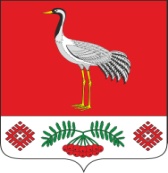 24.12.2019г. №126РОССИЙСКАЯ ФЕДЕРАЦИЯИРКУТСКАЯ ОБЛАСТЬБАЯНДАЕВСКИЙ МУНИЦИПАЛЬНЫЙ РАЙОНМУНИЦИПАЛЬНОЕ ОБРАЗОВАНИЕ «ТУРГЕНЕВКА»ДУМАРЕШЕНИЕВНЕСТИ ИЗМЕНЕНИЯ В РЕШЕНИЕ ДУМЫ ОТ 17.10.2019 ГОДА №118 «ОБ УСТАНОВЛЕНИИ И ВВЕДЕНИИ В ДЕЙСТВИЕ НА ТЕРРИТОРИИ МУНИЦИПАЛЬНОГО ОБРАЗОВАНИЯ «ТУРГЕНЕВКА» НАЛОГА НА ИМУЩЕСТВО ФИЗИЧЕСКИХ ЛИЦ»Руководствуясь статьей 14 Федерального закона от 6 октября 2003 года № 131-ФЗ «Об общих принципах организации местного самоуправления в Российской Федерации», главой 32 Налогового кодекса Российской Федерации, статьями 24,44,46  Устава муниципального образования «Тургеневка», ДУМА РЕШИЛА: 1. Внести изменения  в Решение Думы от 17.10.2019 года №118 «Об установлении и введении в действие на территории муниципального образования «Тургеневка» налог на имущество физических лиц»2. Изложить пункт 2.1. абзац 5 в следующей редакции: -гаражей и машино-мест, в том числе расположенных в объектах налогообложения;3. В остальном Решение Думы от 17.10.2019г. №118  «Об установлении и введении в действие на территории муниципального образования «Тургеневка» налог на имущество физических лиц» оставить без изменений. 4. Решение подлежит официальному опубликованию в газете «Тургеневка»  и размещению на официальном сайте Муниципального образования «Тургеневка» в информационно-телекоммуникационной сети «Интернет».Председатель Думы МО «Тургеневка»				П.В. ЛойкоГлава МО «Тургеневка»:							В.В. Синкевич